RESOLUTION NO.__________		RE:	CERTIFICATE OF APPROPRIATENESS UNDER THE			PROVISIONS OF THE ACT OF THE 			LEGISLATURE 1961, JUNE 13, P.L. 282 (53			SECTION 8004) AND BETHLEHEM ORDINANCE NO.			3952 AS AMENDED.The applicant proposes to install window signs and a blade sign at 553 Main St.	NOW, THEREFORE, BE IT RESOLVED by the Council of the City of Bethlehem that a Certificate of Appropriateness is hereby granted for the proposal.		  			Sponsored by: (s)											            (s)							ADOPTED BY COUNCIL THIS       DAY OF 							(s)													  President of CouncilATTEST:(s)							        City ClerkHISTORICAL & ARCHITECTURAL REVIEW BOARDAPPLICATION #2:  OWNER: 	           __________________________________________________________________________The Board upon motion by Marsha Fritz and seconded by Connie Postupack adopted                                     the proposal that City Council issue a Certificate of Appropriateness for the following:     The hanging sign will be 24” x 16”h double sided and should have a pin stripe   around the perimeter of the sign approx. ¼” wide, ¾” from the edges.      2.	   The letter at the bottom of the sign should be changed to Serif style letters.      3.      Bracket to be mounted in mortar joints4.      The motion was unanimously approved.__________________________________________________________________________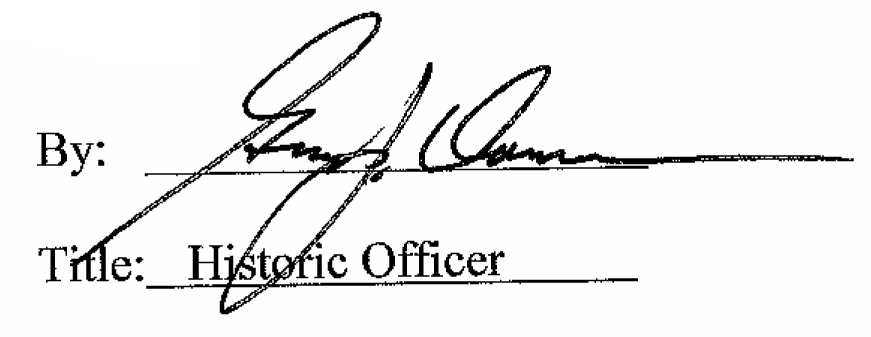 Date of Meeting: July 11, 2018